DOLLY CHADHA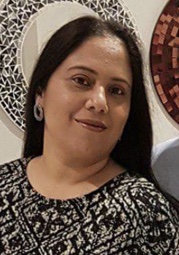 FAMILY DAY CARE EDUCATORCITY OF WHITTLESEAPROFILEOPEN: Monday to Friday: 8.00am to 5.00pmYEARS IN CHILD CARE SECTOR: 11+ yearsQUALIFICATIONS: Cert III in Early Childhood Education and CareDiploma of Early Childhood Education and CareSUBURB: Epping ABOUT ME
I have been working in the child care sector since 2009. After working in occasional care and long day care, my interests grew. I believe that a child needs a homely environment for overall growth and hence I decided to start my family day care from home with guidance and support from Whittlesea Council. The one thing I love about my job is that I have the ability to shape the minds of the children in my care and that I help them flourish into their individual personalities. My family comprises of my husband and two amazing kids, a 24-year-old son and a 20-year-old daughter. My hobbies include going on nature walks and cooking.  
ABOUT MY SERVICE 
My philosophy is that I believe in providing an environment that is safe, caring, nurturing and inclusive, as every child comes with their own diverse traits. Thus, it is the educator’s responsibility to ensure that every child feels welcome and respected for ‘who they are’.My program covers:PlaygroupsSchool holiday activities Indoor Play Area [YMCA]Story-time at the local libraryABOUT MY FACILITIES
I have a big indoor playroom, a separate sleep room and a back yard as outdoor play for the children to freely explore. My home aspires to be a safe, hygienic and welcoming space, where all are respected.CONTACT
 0423 516 541
WEBSITE: https://www.whittlesea.vic.gov.au/community-support/children-and-families/family-day-care/ 
For more information about Family Day Care phone 9404 8870 or email famdaycare@whittlesea.vic.gov.au.